ПРИЛОЖЕНИЕ № 2 к договору по разработке Дизайн – проекта №                                  от «        »  «                    » 2024г.Техническое задание.(заполнить можно как на компьютере, так и распечатав, заполнить от руки и прислать фото страниц)ФИО:  	Тел.:                                                                  .E –mail:	1.Объект:2.Состав семьи:3.Общие вопросы:Заказчик: 	                                                       Исполнитель:	4.Выбираем стиль (элементы, каких стилей Вам нравятся)5.Холодные оттенки интерьера:6.Теплые оттенки интерьера:7.Пастэльные оттенки интерьера:8.Насыщеные оттенки интерьера:9.Темные оттенки интерьера:
10.Светлые оттенки интерьера:11.Общие цветовые предпочтения:12.Помещения (предпочтения по цвету, в том числе мебели)13.Пожелания функциональности и комплектации по комнатам:14.Пожелания по декорированию:15.Пожелания по освещению:16.Пожелания по освещению: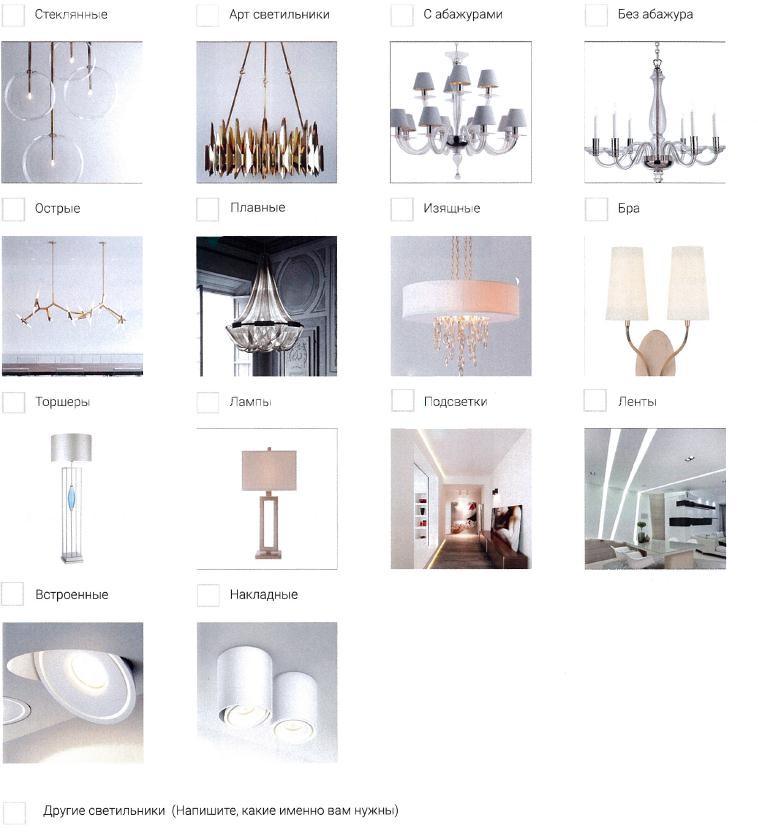 17.Системы хранения:18.Материалы по базовым элементам (предпочтения Заказчика)19.Особые пожелания по оснащению помещений розетками, выключателями и т.д.(заполняется перед вторым этапом дизайн - проекта)20.Инженерные системы21.Общие вопросы (Дизайн)22.Дополнительные пожеланияЗаказчик: 	                                                    Исполнитель:	Площадь:                                                                                                                                       …Дом или квартира?Объект полностью или частично(описать помещения)Новостройка или вторичное жилье?Укажите, планировочное решение, каких помещений планируете? (нужное подчеркнуть)Прихожая. Кухня. Гостиная. Столовая. Кухня, объединенная с гостиной.Спальня. Детская1.Детская2.Кабинет. Рабочее место. Ванная комната.Туалет. Гостевой санузел. Гардеробная. Комната. Кладовая.Постирочная. Лоджия. Балкон(с утеплением или нет, объединение с жилой комнатой?Укажите, планировочное решение, каких помещений планируете? (нужное подчеркнуть)ДругоеПланируете ли перепланировку, в каких комнатах?Будут ли теплые полы?В каких помещениях?Что нравится сейчас в квартире?Что не нравиться сейчас в квартире?Кто будет проживать постоянно (родство, возраст)                                                  :…Кто будет проживать постоянно (родство, возраст)                                                  :…Кто будет проживать постоянно (родство, возраст)                                                  :…Кто будет проживать постоянно (родство, возраст)                                                  :…Кто будет проживать постоянно (родство, возраст)                                                  :…Планируете ли пополнение в семье?Домашние животные (кол-во)(нужное подчеркнуть)СобакаДомашние животные (кол-во)(нужное подчеркнуть)Кошка Домашние животные (кол-во)(нужное подчеркнуть)Другое                                                                …                                                      …Часто ли приезжают гости с ночевкой?Нужны ли доп. спальные места?                                                                                                                                                                                                                                         …                                                                                                                                                                                                                                         …                                                                                                                                                                                                                                         …Любимые места в квартире всех       членов семьиОсобые пожелания к хранению предметов.Имеющиеся предметы обстановки, Которые, следует     включить в новый интерьер?Перечислить что конкретно:мебель/ковры (размеры)муз. инструменты,спортивные тренажеры, приборы, книги, пр.Если есть возможность      сделать фотографииИмеющиеся предметы обстановки, Которые, следует     включить в новый интерьер?Перечислить что конкретно:мебель/ковры (размеры)муз. инструменты,спортивные тренажеры, приборы, книги, пр.Если есть возможность      сделать фотографииИмеющиеся предметы обстановки, Которые, следует     включить в новый интерьер?Перечислить что конкретно:мебель/ковры (размеры)муз. инструменты,спортивные тренажеры, приборы, книги, пр.Если есть возможность      сделать фотографииИмеющиеся предметы обстановки, Которые, следует     включить в новый интерьер?Перечислить что конкретно:мебель/ковры (размеры)муз. инструменты,спортивные тренажеры, приборы, книги, пр.Если есть возможность      сделать фотографииИмеющиеся предметы обстановки, Которые, следует     включить в новый интерьер?                                                                                      …Перечислить что конкретно:мебель/ковры (размеры)муз. инструменты,спортивные тренажеры, приборы, книги, пр.Если есть возможность      сделать фотографииЕсть ли какие-нибудь пожелания , которые давно хотелось воплотить (кирпичная           стена, черный санузел,Фито - стена)Есть ли какие-нибудь пожелания , которые давно хотелось воплотить (кирпичная           стена, черный санузел,Фито - стена)                                                                                                                                                    …                                                                                                                                                    …Что важно учитывать при подборе мебели?                                                                                      …Стиль. Материал. Функционал.ПроизводительНеоклассика:Неоклассика:Неоклассика: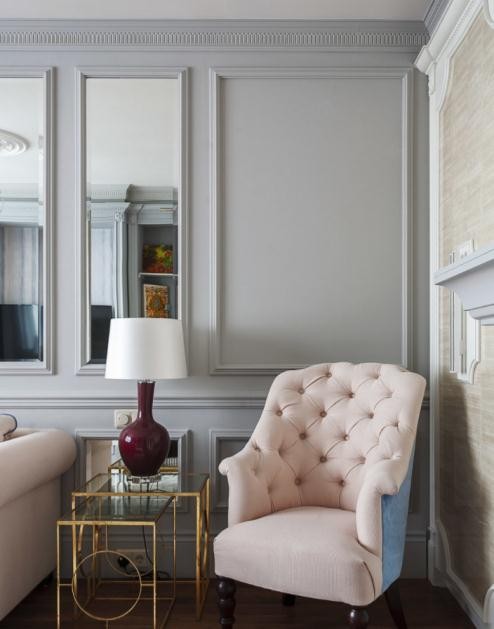 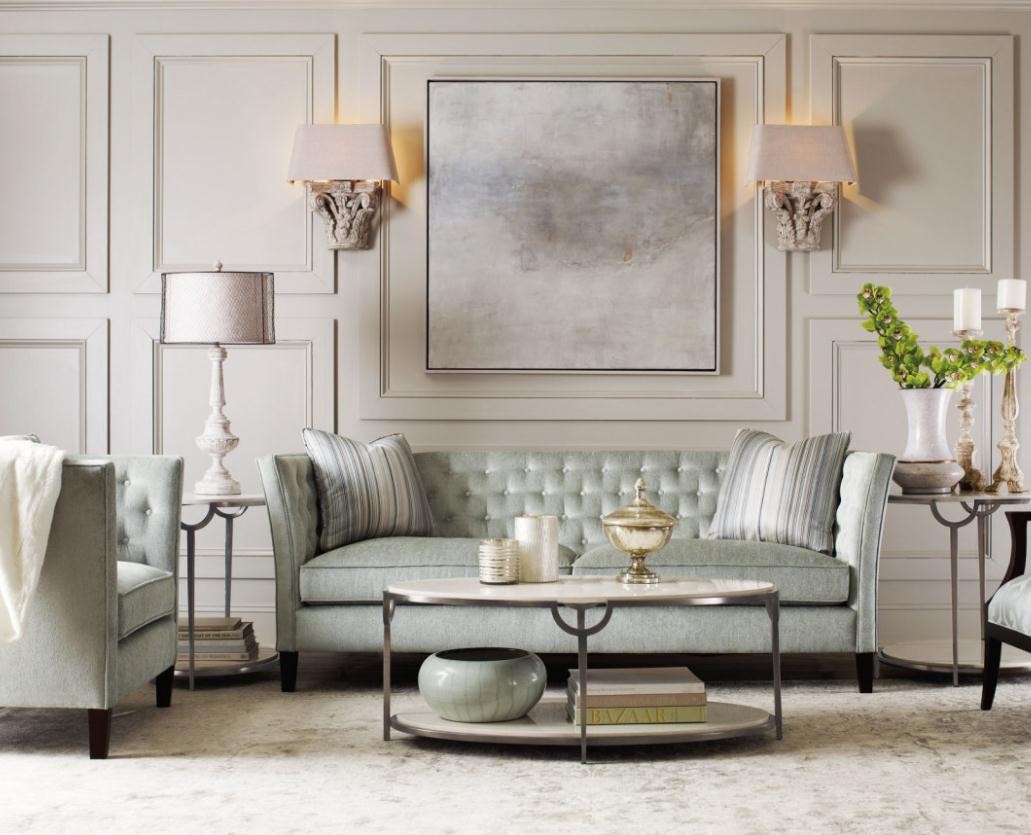 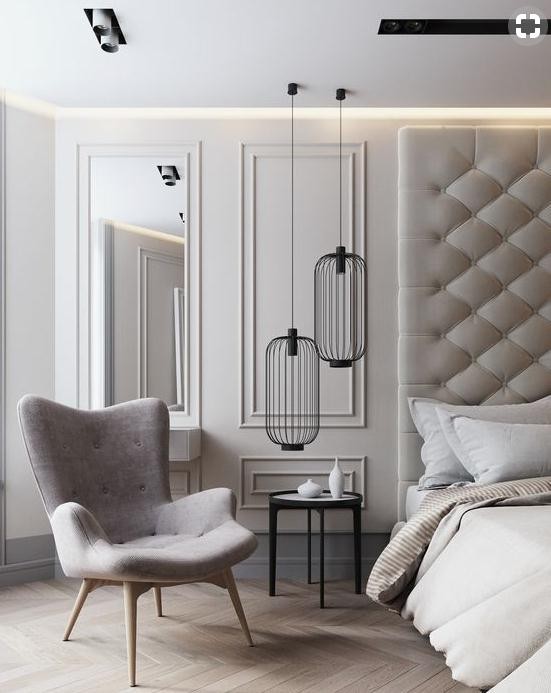 Американский стиль:Американский стиль:Американский стиль: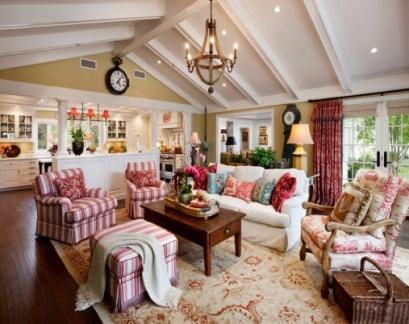 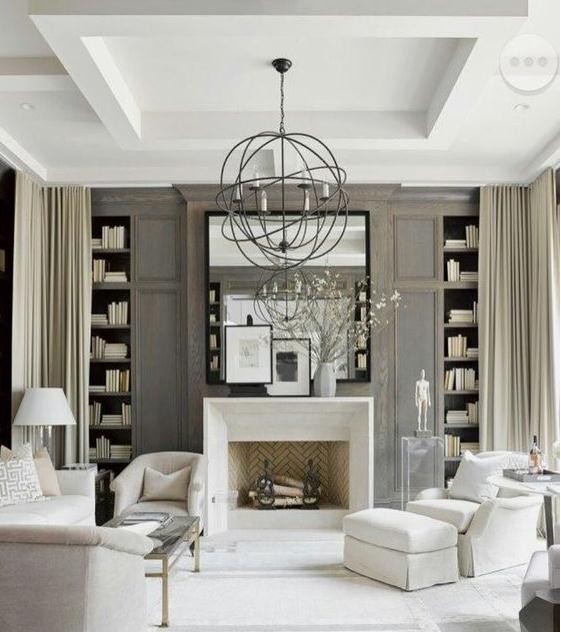 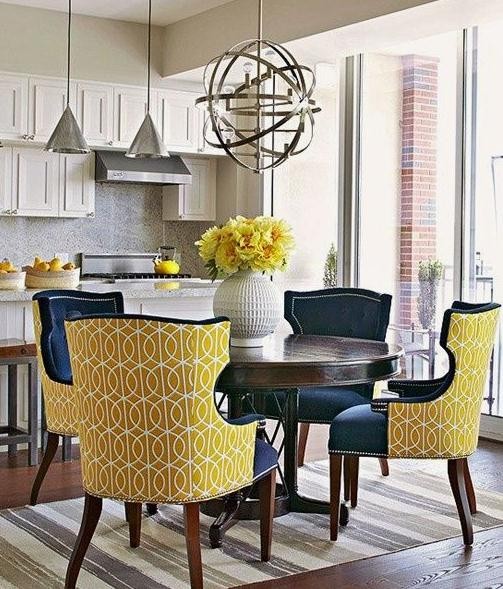 Прованс:Прованс:Прованс: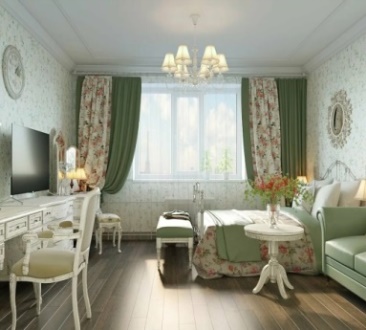 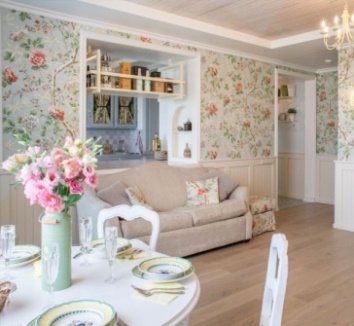 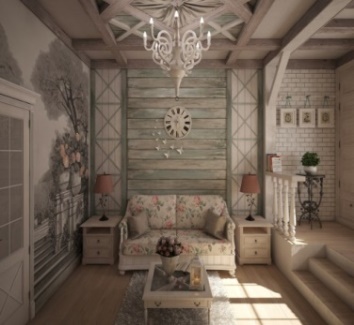 Минимализм:Минимализм:Минимализм: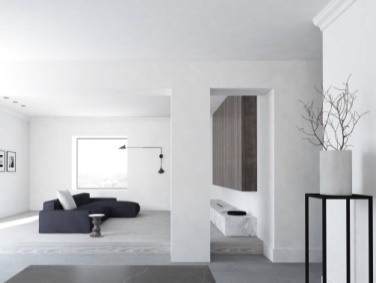 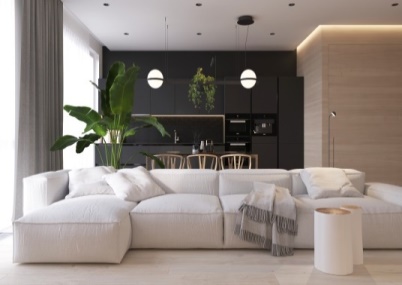 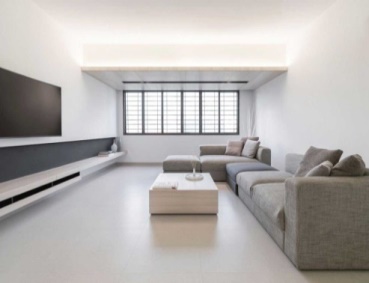 Лофт:Лофт:Лофт: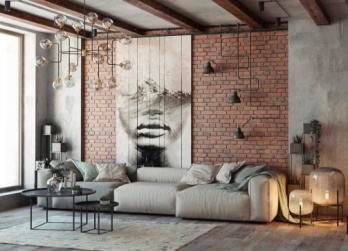 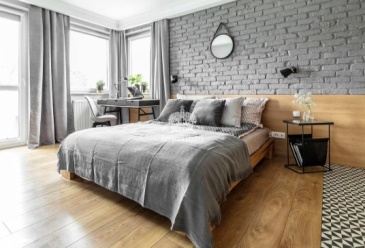 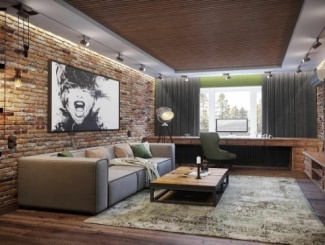 Хай  Тек:Хай  Тек:Хай  Тек: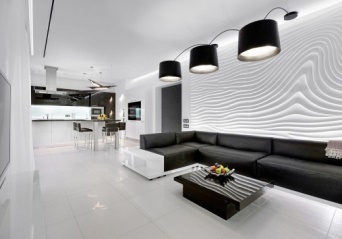 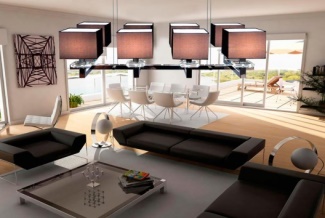 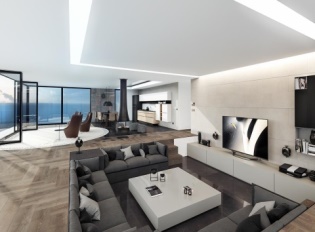 Контемпорари:Контемпорари:Контемпорари: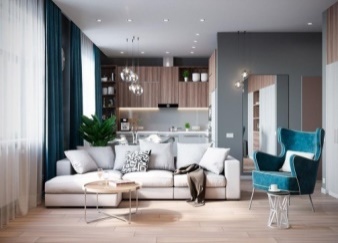 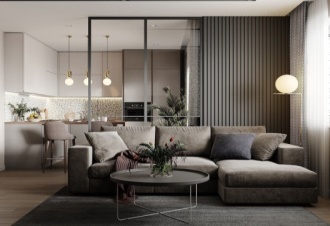 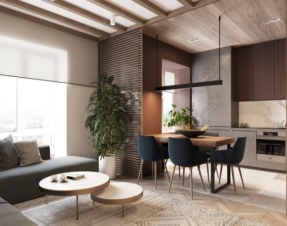 Арт - Деко:Арт - Деко:Арт - Деко: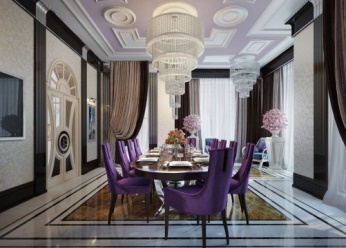 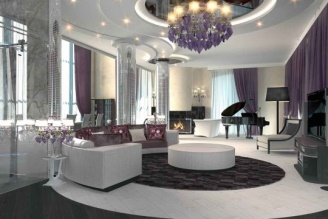 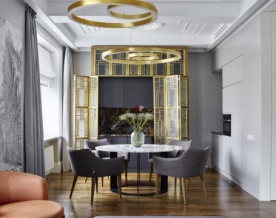 Укажите выбранный стиль (можно 2/3 варианта)                                                                                         …                                                                                                                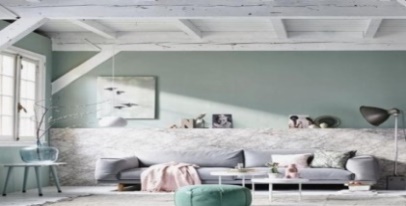 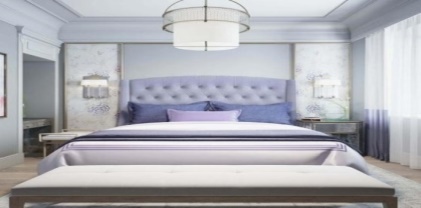 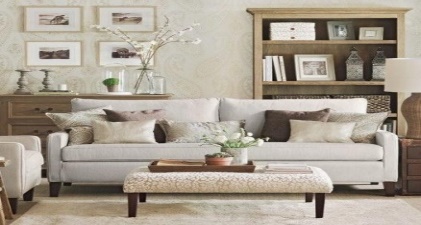 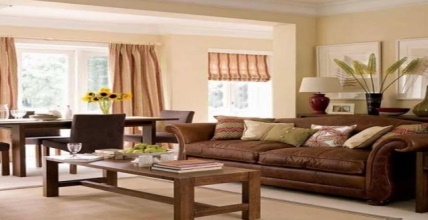 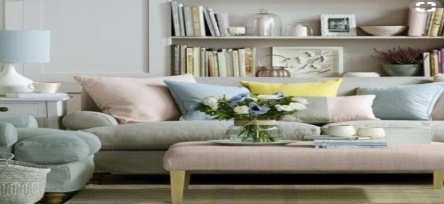 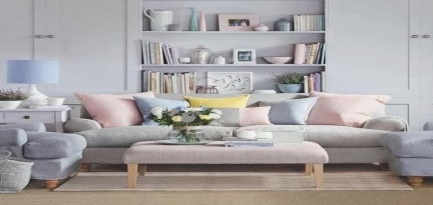 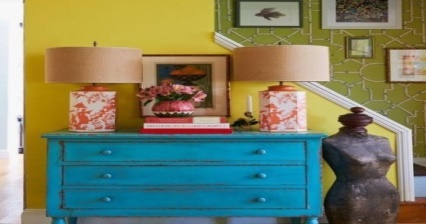 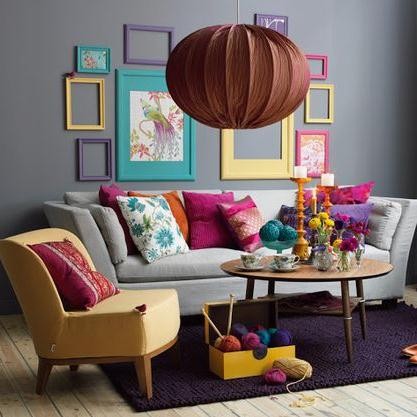 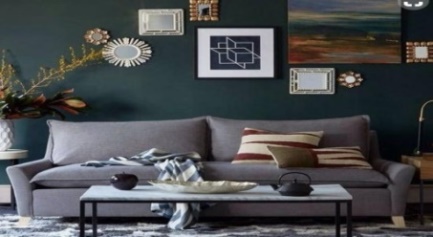 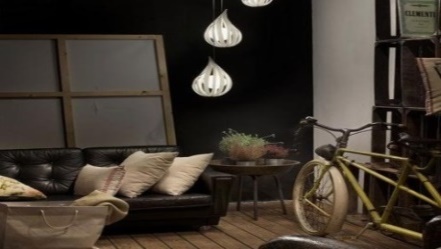 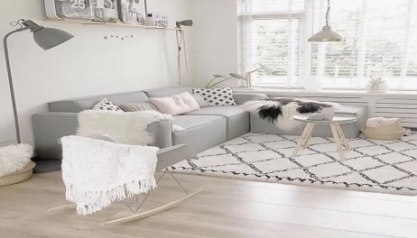 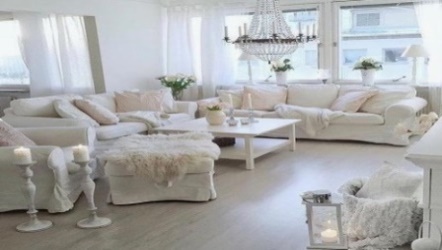 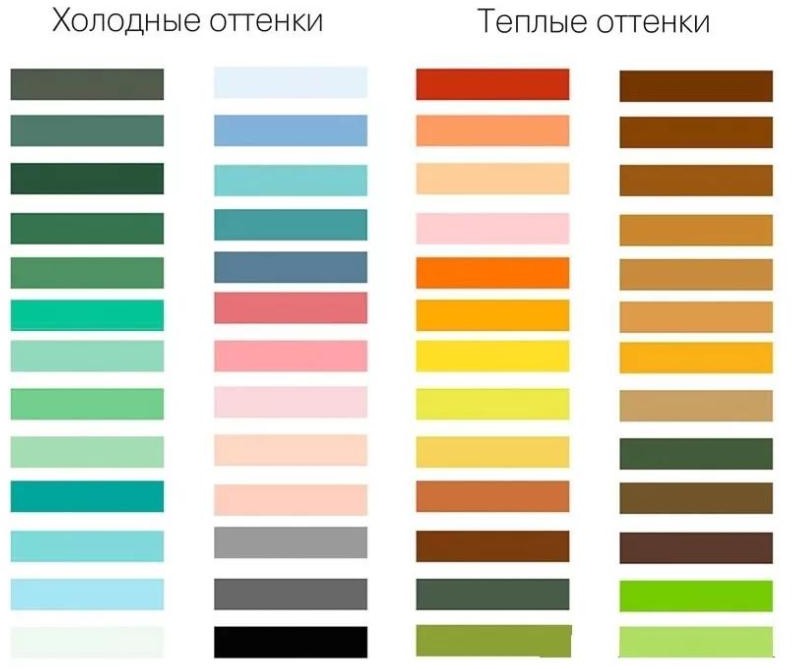 1. Прихожая                                                                                                               …2. Кухня3. Гостиная4. Столовая5. Кухня, объединенная с гостиной6. Спальня7. Детская8. Кабинет9. Рабочее место10. Ванная комната11. Туалет12. Гостевой санузел13. Гардеробная комната14. Постирочная/гладильная15. Кладовая16. Лоджия, балкон (с утеплением или нет, объединение с жилой комнатой?)17. Другое                                                                                                               …ПрихожаяВстроенный шкаф                                                               …ПрихожаяБанкетка, пуфПрихожаяЗеркалоПрихожаяВешалкаПрихожаяОбувницаПрихожаяСтоликПрихожаяДругоеКухняПлита (4-6-8) конфорок(газовая/электрическая/индукционная)КухняПосудомоечная машина (45см/60см)КухняСтиральная машина (встроенная , отдельно стоящая)КухняМикроволновая печь (встроенная, отдельно стоящая)КухняДуховой шкаф электрический или газ (обычный/уровень груди)КухняМойка (одинарная, двойная)КухняХолодильник (60см/90см/120см, встроенный/отдельностоящий)КухняМорозильная камераКухняВинный шкафКухняКофеварка (встроенная/отдельностоящая)Кухня Подсветка под навесными шкафамиКухняСтол (раскладной/обычный, кол-во персон)КухняБарная стойка, кол-во персонКухняОстровКухняВытяжка (с фильтром или в общую вентиляцию)КухняВодонагреватель (накопительный/проточный)КухняОтдельный кран для фильтрованной водыКухняТелевизорКухняФартук (материал)КухняЦвет мебелиКухняДругоеГостиная Диван (прямой, угловой, диванная группа)Гостиная Журнальный столикГостиная Корпусная мебельГостиная Книжные шкафыГостиная Стол (раскладной/обычный, кол-во персон)Гостиная Кресла (к столу)Гостиная Стулья (к столу)Гостиная Витрина для посудыГостиная Рабочий столГостиная Камин (настоящий, декоративный электрический или био)Гостиная Телевизор (желательно указать размеры)Гостиная DVDГостиная Домашний кинотеатрГостиная ПроекторГостиная АудиосистемаГостиная ДругоеСпальняКровать (спальное место -160-180-200см) +10смСпальняПрикроватные тумбыСпальняГардеробная, гардеробный шкафСпальняТуалетный столикСпальняРабочий столСпальняТелевизор (желательно указать размеры)СпальняАудиосистемаСпальняДругоеКабинетКомпьютер (стационарный, ноутбук)КабинетАудио-видеотехника (желательно указать размеры)КабинетКнижные шкафыКабинетПожелания по размерам рабочего столаКабинетДругоеДетскаяКровать (90см, 120см) или диванДетскаяРабочий столДетскаяШкафДетскаяСпортивный комплексДетскаяПолки                                                               …ДетскаяКомпьютер (стационарный, ноутбук)ДетскаяАудио-видеотехника (желательно указать размеры)ДетскаяДругоеВанная комнатаУнитаз (обычный , подвесной)Ванная комнатаБидеВанная комнатаДушевая кабина строительное исполнение/гидробокс/поддон«Мойдодыр»РаковинаВанная комнатаВанна (обыкновенная/ с гидромассажем)Ванная комнатаГигиенический душВанная комнатаПолотенцесушитель (водяной, электрический)Ванная комнатаВытяжкаВанная комнатаСтиральная машина (размер)Ванная комнатаВодонагреватель (накопительный, проточный)Ванная комнатаМебельВанная комнатаПорогВанная комнатаДругоеГардеробнаяСтиральная машинаГардеробнаяСушильная машинаГардеробнаяГладильная доскаГардеробнаяДругоеЛоджия/БалконРабочее местоЛоджия/БалконШкаф                                                               …Картины, фотоВазысвечиПосудачасыФонтаныаквариумыКаминвитражи,растения                                                                                                      …                                                              …Классическая схема (люстра в центре)Светодизайн (различные подсветки , на стенах, потолке и полу )Вы любите яркое освещение, в каких зонах ?В каких зонах нужна мягкое рассеянное освещение?Нужна ли ночная подсветка?Какой тип светильника хотели бы использовать?(светодиодные, галагеновые)Есть ли предпочтения по установке настенного освещения? (высота бра)                       …                                                              …ОткрытыеЗакрытыеВстроенныеОтдельно стоящиеОтдельное помещение                                                                                                …                                                                           …Полы:Керамическая плитка                                                                           ….Полы:КерамогранитПолы:МраморПолы:Доска массивПолы:Паркетная доскаПолы:ПаркетПолы:ПробкаПолы:КовролинПолы:Наливной полПолы:ЛинолеумПолы:ЛаминатПолы:ДругоеСтены:ОбоиСтены:ПокраскаСтены:Декоративная штукатуркаСтены:Деревянные панелиСтены:КаменьСтены:Декоративные панелиСтены:ФотопечатьСтены:ПробкаСтены:ФрескиСтены:ЗеркалаСтены:Керамическая плитка,Стены:МозаикаСтены:Другое:Потолки:ГКЛ (разно уровневый)Потолки:Натяжной матовыйПотолки:Натяжной глянцевыйПотолки:ПокраскаПотолки:Панели (дерево)Потолки:ЛепнинаПотолки:РосписьПотолки:ДругоеДвери/Проемы:РаспашныеДвери/Проемы:РаздвижныеДвери/Проемы:Стеклянные (витраж) (на балкон)Двери/Проемы:СкрытыеДвери/Проемы:ДеревянныеДвери/Проемы:До потолка (на балкон)Двери/Проемы:Цвет отделки дверейДвери/Проемы:Высота стандартная (210,215 см или выше)Двери/Проемы:ДругоеПожелания по оформлению окон:Шторы в полПожелания по оформлению окон:Римские шторыПожелания по оформлению окон:РольшторыПожелания по оформлению окон:ЖалюзиПожелания по оформлению окон:ДругоеПодоконники (нужна ли замена)ДеревоПодоконники (нужна ли замена)ПластикПодоконники (нужна ли замена)КаменьПодоконники (нужна ли замена)Другое                                                                                                                                                                                                                                                                                                                                                           …                                                                                                                                                                                                                                                                                                                                                           …                                                                                                                                                                                                                                                                                                                                                           …Где их обычно не хватает ?                                                                           …Хотели бы скрытые колонки в потолке?Хотели бы умный дом ?Планируются ли электро - приводные шторы?Внутренняя подсветка шкафов (выключатель/на открывание)Есть ли нестандартные электроприборы , которым нужно электричество?Есть ли предпочтение по установке электро щитка (в какой комнате)?ДомофонUSB розеткиАкустические розеткиВидеонаблюдениеДля телевизора антена или спутник?Домашний кинотеатрТелефонИнтернет (по кабелю или Wi-Fi)Спутниковое ТВПроходные переключателиДатчики движенияТвКараокеДругое                                                                           …Безопасность:ВидеонаблюдениеБезопасность:Охранная сигнализацияБезопасность:Сейф А4Безопасность:Видео-домофонБезопасность:Пожарная сигнализацияБезопасность:Шкаф для оружияБезопасность:РольставниКомфорт:Система вентиляции приточно-вытяжная , в каких помещениях.Комфорт:ЗвукоизоляцияКомфорт:Кондиционирование (канальное, сплит-системы)Комфорт:Фильтрация воздухаКомфорт:Встроенный пылесосВодоснабжение/Отопление:Датчик протечекВодоснабжение/Отопление:Отопление (система, расположение), нужна ли замена радиаторовВодоснабжение/Отопление:БойлерВодоснабжение/Отопление:Фильтры на водоснабжениеВодоснабжение/Отопление:Теплый полВодоснабжение/Отопление:Измельчитель в раковинуПредпочтительная высота регуляторов теплого пола:30смПредпочтительная высота регуляторов теплого пола:90смПредпочтительная высота регуляторов теплого пола:В каких помещениях?                           …Вы готовы прислушиваться к дизайнеру или лучше четко по ТЗ?Вы готовы прислушиваться к дизайнеру или лучше четко по ТЗ?Вы готовы прислушиваться к дизайнеру или лучше четко по ТЗ?Что Вас раздражает в интерьере?Что Вас раздражает в интерьере?Что Вас раздражает в интерьере?Готовы к экспериментам со стилем?Готовы к экспериментам со стилем?Готовы к экспериментам со стилем?Какие геометрические формы нравятся : круг , квадрат, треугольник?Какие геометрические формы нравятся : круг , квадрат, треугольник?Какие геометрические формы нравятся : круг , квадрат, треугольник?Чего Вы опасаетесь в дизайн-проекте?Чего Вы опасаетесь в дизайн-проекте?Чего Вы опасаетесь в дизайн-проекте?Как к Вам комфортнее обращаться ?Как к Вам комфортнее обращаться ?Как к Вам комфортнее обращаться ?В какое время удобнее отвечать на звонки?В какое время удобнее отвечать на звонки?В какое время удобнее отвечать на звонки?Мне интересно разглядывать детали. Витрина, где выставлена куча всяких вещей любопытнее, чем дизайнерский минимализм.Мне интересно разглядывать детали. Витрина, где выставлена куча всяких вещей любопытнее, чем дизайнерский минимализм.Мне интересно разглядывать детали. Витрина, где выставлена куча всяких вещей любопытнее, чем дизайнерский минимализм.Все, что можно, должно быть убрано в компактные места хранения. Комфортнее ощущаю себя в открытом пространстве без громоздких шкафов.Все, что можно, должно быть убрано в компактные места хранения. Комфортнее ощущаю себя в открытом пространстве без громоздких шкафов.Все, что можно, должно быть убрано в компактные места хранения. Комфортнее ощущаю себя в открытом пространстве без громоздких шкафов.                              …Люблю открытые полки, витрины с книгами, фотографиями, игрушками и другими милыми вещицами. Это создает ощущение уюта.Люблю открытые полки, витрины с книгами, фотографиями, игрушками и другими милыми вещицами. Это создает ощущение уюта.Люблю открытые полки, витрины с книгами, фотографиями, игрушками и другими милыми вещицами. Это создает ощущение уюта.Мне кажется стена пустой, если на ней не висит картина или что-то еще.Мне кажется стена пустой, если на ней не висит картина или что-то еще.Мне кажется стена пустой, если на ней не висит картина или что-то еще.                              …Нравится, когда дома много растений, это оживляет интерьер.Нравится, когда дома много растений, это оживляет интерьер.Нравится, когда дома много растений, это оживляет интерьер.Люблю всѐ натуральное – дерево, камень, ткани. Нравится их текстура, неповторимые рисунки и ощущение близости к природе.Люблю всѐ натуральное – дерево, камень, ткани. Нравится их текстура, неповторимые рисунки и ощущение близости к природе.Люблю всѐ натуральное – дерево, камень, ткани. Нравится их текстура, неповторимые рисунки и ощущение близости к природе.Люблю современные материалы за множество вариантов исполнения, ощущение динамики жизни.Люблю современные материалы за множество вариантов исполнения, ощущение динамики жизни.Люблю современные материалы за множество вариантов исполнения, ощущение динамики жизни.Люблю все современное или классикуЛюблю все современное или классикуЛюблю все современное или классикуУвлекаюсь охотой/ рыбалкой и все необходимое должно быть всегда под рукой.Увлекаюсь охотой/ рыбалкой и все необходимое должно быть всегда под рукой.Увлекаюсь охотой/ рыбалкой и все необходимое должно быть всегда под рукой.Белый цвет в интерьере у меня ассоциируется с больницей.Белый цвет в интерьере у меня ассоциируется с больницей.Белый цвет в интерьере у меня ассоциируется с больницей.Предпочтения по дизайну:Монохромный дизайн: когда все помещения выполнены с учетом одинаковых покрытий и единого цвета (пол/стены)Монохромный дизайн: когда все помещения выполнены с учетом одинаковых покрытий и единого цвета (пол/стены)Предпочтения по дизайну:Монохромный дизайн с акцентами:(единый цвет по всему объекту и только цветовые акценты в каждой из комнат)Монохромный дизайн с акцентами:(единый цвет по всему объекту и только цветовые акценты в каждой из комнат)Предпочтения по дизайну:Каждая комната – свой цветКаждая комната – свой цветОбщие вопросы (ремонт)Общие вопросы (ремонт)Общие вопросы (ремонт)Общие вопросы (ремонт)Есть ли сформированный бюджет на строительный ремонт ?Есть ли сформированный бюджет на строительный ремонт ?Насколько активно Вы планируете принимать участие в ремонте ?Насколько активно Вы планируете принимать участие в ремонте ?Когда бы Вы хотели приступить к ремонту ?Когда бы Вы хотели приступить к ремонту ?Когда бы Вы хотели закончит ремонт ?Когда бы Вы хотели закончит ремонт ?Что самое важное: сроки, качество, бюджет?Что самое важное: сроки, качество, бюджет?Кто принимает решение по стройке ?Кто принимает решение по стройке ?Был ли у Вас опыт ремонта?Был ли у Вас опыт ремонта?Чем довольны , а чем нет ?Чем довольны , а чем нет ?Чего опасаетесь в ремонте ?Чего опасаетесь в ремонте ?Какой бюджет планируете на интерьер «под ключ»?Какой бюджет планируете на интерьер «под ключ»?                                                                                                             …                                                                                                             …                                                                                                              …                                                                                                             …